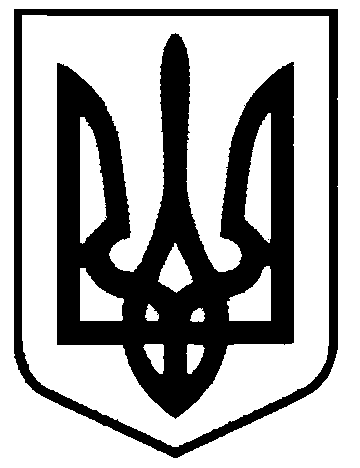 СВАТІВСЬКА МІСЬКА РАДАСЬОМОГО СКЛИКАННЯДЕВ’ЯТА СЕСІЯРІШЕННЯВід 19 жовтня  2016 р.                            м. Сватове                                                № 9/22« Про присвоєння окремої адреси частині житлового будинку №135  по вул. Ветеринарна м. Сватове»      Розглянувши звернення Щербак Олексія Миколайовича, діючого за дорученням Єнченко Олега Івановича та Єнченко Юрія Івановича, з проханням визнати цілою одиницею квартирою належні їм 1/2 частини житлового будинку №135 по                        вул. Ветеринарна м. Сватове та присвоїти квартирі окрему адресу, враховуючи висновок міської топонімічної комісії та пропозицією виконавчого комітету міськради з цього приводу, керуючись Положенням про порядок найменування або перейменування площ, проспектів, вулиць, провулків, проїздів, скверів, бульварів, парків, присвоєння, зміни та анулювання поштових адрес (поділ з присвоєнням окремого поштового номера) об’єктам нерухомого майна на території Сватівської міської ради, затвердженого рішенням 33-ї сесії Сватівської міської ради від 30 червня 2015 року,  ст. 26 Закону України «Про місцеве самоврядування в Україні» Сватівська міська радаВИРІШИЛА:Визнати належні Єнченко Олегу Івановичу та Єнченко Юрію Івановичу ½ частини житлового будинку №135 по вул. Ветеринарна м. Сватове цілою одиницею квартирою та присвоїти їй №1 в будинку №135  по вул. Ветеринарна м. Сватово.Зобов’язати  Єнченко Олега Івановичу та Єнченко Юрія Івановича звернутися з відповідною заявою до суб’єкта, який здійснює повноваження у сфері державної реєстрації прав для реєстрації права власності на квартиру №1 в будинку №135 по                 вул. Ветеринарна м. Сватове з відповідними господарськими будівлями на підставі даного рішення і інших правовстановлюючих документів.       3. Контроль за виконанням даного рішення покласти на постійну депутатську  комісію міської ради з питань власності, транспорту, зв’язку, торгівельно-побутового обслуговування населення та зайнятості населення.   Сватівський  міський голова				                    Є.В. Рибалко